 Barn Animal Cards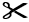 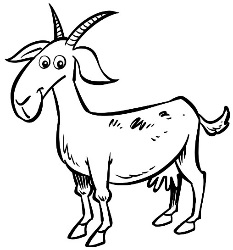 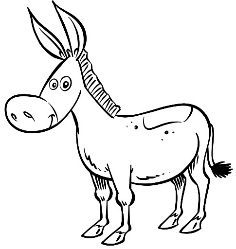 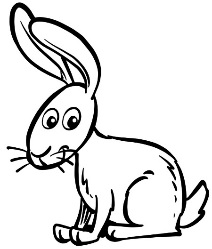 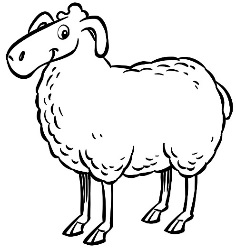 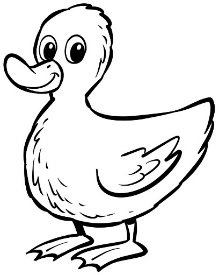 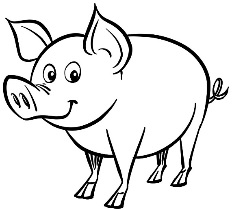 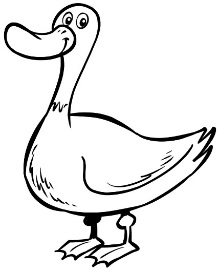 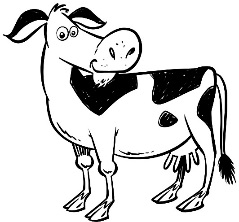 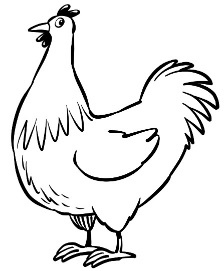 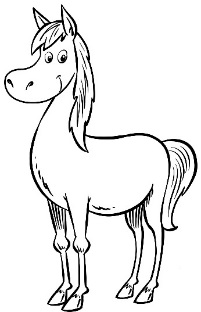 